     MIĘDZYSZKOLNY OŚRODEK SPORTOWY KRAKÓW-WSCHÓD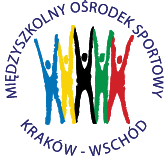 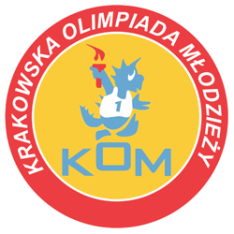 Adres: Centrum Rozwoju Com Com Zoneul. Ptaszyckiego 6 – P 09,  31 – 979 Krakówtel/fax: 12 685 58 25,   email:  biuro@kom.krakow.plwww.kom.krakow.plKraków, 28.02.2022r.LICEALIADA - KLASYFIKACJA DRUŻYNOWA CHŁOPCÓWSZKOŁAZAWODNIKZAWODNIKZAWODNIKRAZEM PKTMIEJSCE – PKT WSP.XIII LO171411421 – 12 pktIII SLO20131342 – 10 pktI LO1681253 – 9 pktVI LO211-224 – 8 pktSMS Gortat1911215 – 7 pktZS Elekt. 11541206 – 6 pktZS Ekon. Nr 1 181-197 – 5 pktZS Pol-Med.1261198 – 4 pktIV LO1031149 – 3 pktXXIII LO91-1010 – 2 pktVIII LO7119Udział – 1 pktXLIV LO21-3Udział – 1 pktXII LO1113Udział – 1 pkt